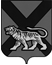 ТЕРРИТОРИАЛЬНАЯ ИЗБИРАТЕЛЬНАЯ КОМИССИЯ ГОРОДА  ДАЛЬНЕГОРСКАР Е Ш Е Н И Е10 июля 2016 г.                              г. Дальнегорск                              № 53/8О регистрации уполномоченного представителя по финансовым вопросам  кандидата в депутаты Законодательного Собрания Приморского края по одномандатному избирательному округу № 17 Анташкевича В.Н.В соответствии с пунктом 3 статьи 58 Федерального закона «Об основных гарантиях избирательных прав и права на участие в референдуме граждан Российской Федерации», пунктом 5 статьи 26, пунктом 8 статьи 37  Избирательного кодекса Приморского края, решением Избирательной  комиссии  Приморского края от 8 июня 2016       № 2407/323 «О возложении полномочий окружных избирательных комиссий по выборам депутатов Законодательного Собрания Приморского края на территориальные избирательные комиссии», которым на территориальную избирательную комиссию города Дальнегорска возложены полномочия окружной избирательной комиссии одномандатного избирательного округа № 17 по выборам  депутатов Законодательного Собрания Приморского края, территориальная избирательная комиссия города ДальнегорскаРЕШИЛА:1.  Зарегистрировать Федосееву  Инессу Валерьевну уполномоченным представителем по финансовым вопросам кандидата в депутаты Законодательного Собрания Приморского края по одномандатному избирательному округу № 17 Анташкевича Виталия Николаевича. 	2. Разместить настоящее решение на официальном сайте   Дальнегорского городского округа в разделе «Территориальная избирательная комиссия» в информационно-телекоммуникационной сети «Интернет» и на информационном стенде территориальной избирательной комиссии города Дальнегорска.Председатель комиссии			                                     С. Н. ЗарецкаяСекретарь комиссии                                                                   О. Д. Деремешко